                                                                                                                            (  ) Required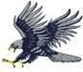                                                                                                                                           (  ) Local                                                                                                                                          (  ) NoticeREGULAR MEETINGSIn order to perform its duties in an open and public manner, and in accordance with state law, the Board of Education will hold regular business meetings at least once a month.The time, dates and place of regular Board of Education meetings will be established at the annual reorganizational meeting. In the event that the day appointed for a regular meeting falls on a legal holiday, the meeting will be rescheduled. All regular Board meetings are open to the public. The district will make all reasonable efforts to ensure that the meeting facility provides barrier-free access to the physically handicapped, and accommodates all members of the public who wish to attend.The district will comply with applicable notice requirements (see policy 2340). In addition to the members of the Board, the following individuals will regularly attend the business meetings of the Board: The Superintendent of Schools and other specified personnel as deemed   necessary.Cross-ref:2210, Board Organizational meeting2340, Notice of Meetings2360, MinutesRef:Public Officer’s Law §§102; 103; 104Adoption date:  April 25, 2023